1 октября в парке отдыха села Сосновка были проведены физкультурно-оздоровительные мероприятия: «В ритме танца», посвященные Дню пожилого человека. Сначала был проведен теоретический курс: «Активно идём к долголетию» и практическое занятие: «Утренняя гимнастика». В продолжении была интеллектуальная игра: «Час весёлых вопросов» и флешмоб: «Славим возраст золотой». Атмосфера праздника была доброжелательной. Все остались довольны таким мероприятием, где смогли и поиграть, и потанцевать. У всех остались яркие впечатления от такого совместного мероприятия. В самом конце мероприятия с праздником поздравили: председатель женсовета Людмила Александровна Лемешева  и председатель совета ветеранов Зинаида Ивановна Бойко. 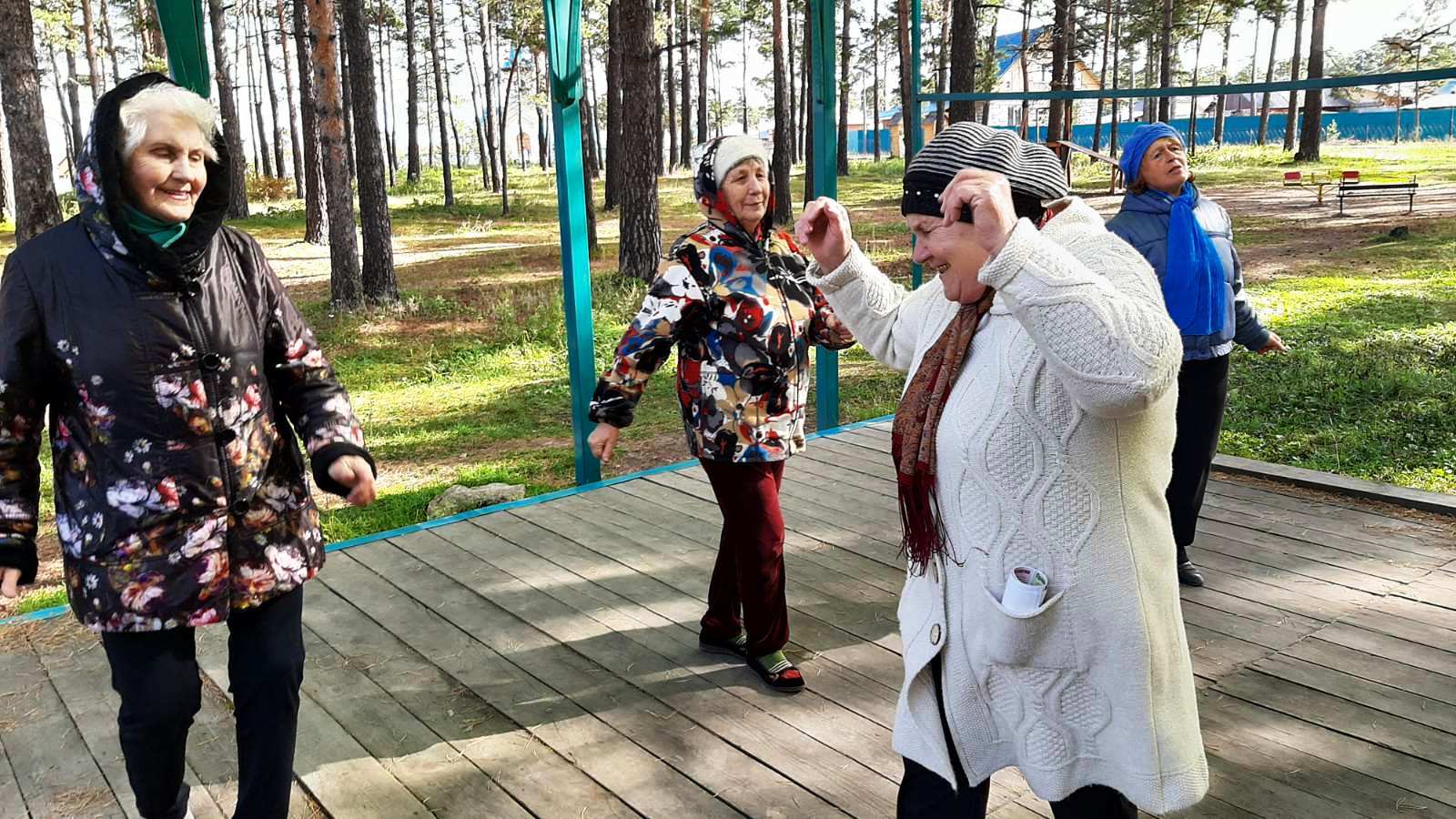 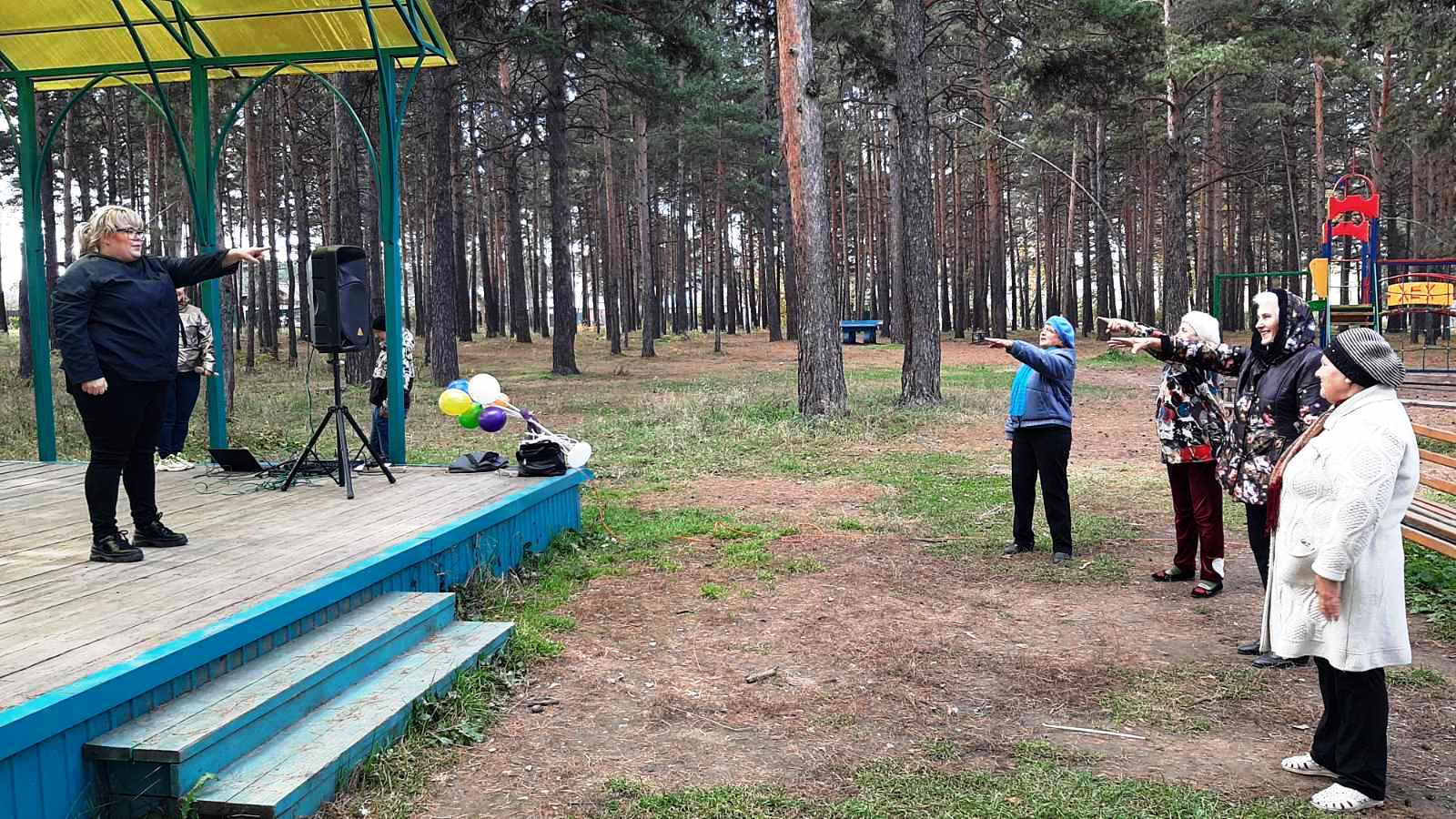 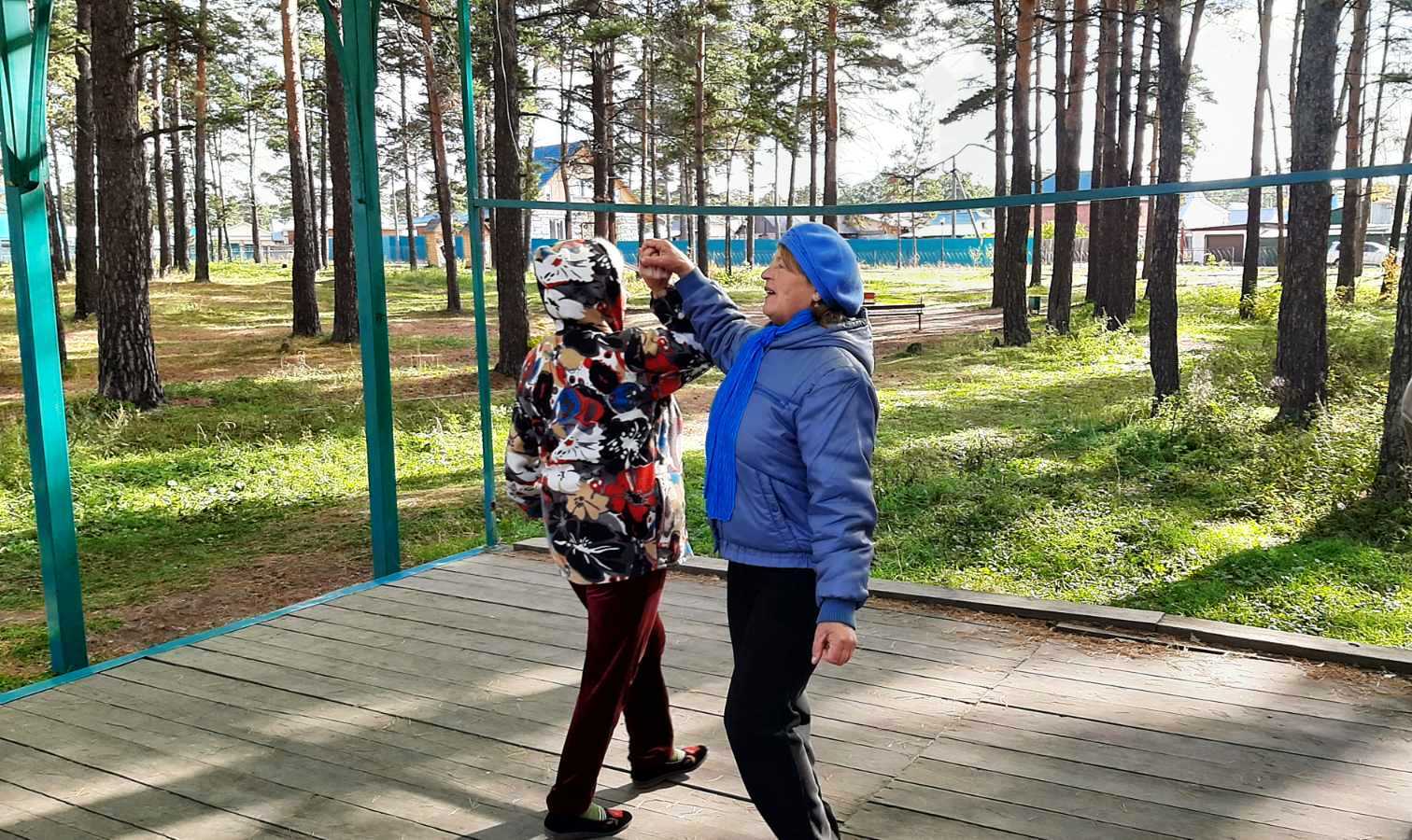 